December 2016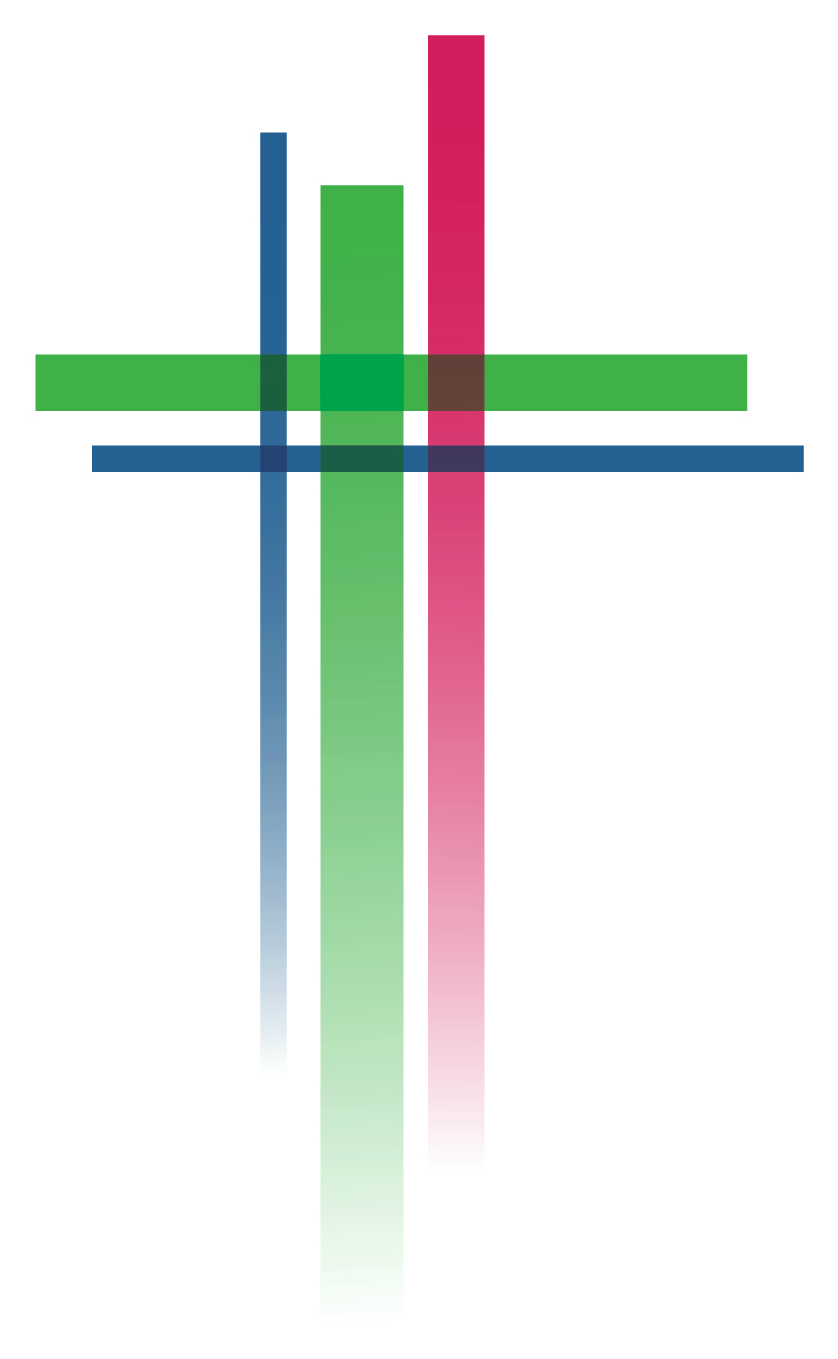 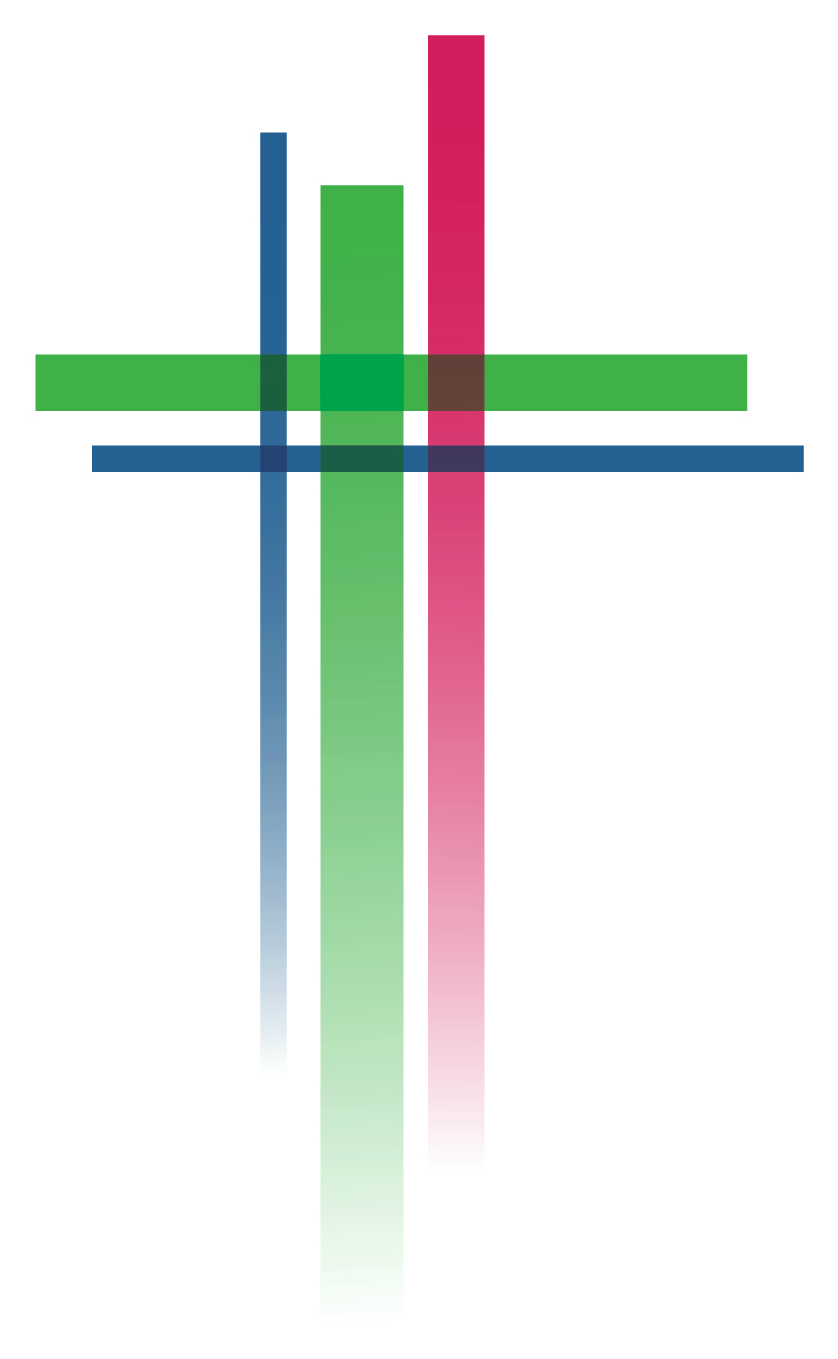 Thank you! You have been a financial supporter of this ministry in the past number of years, and we want you to know that your support has made a difference!        Happy 10th Anniversary of the Philippine Orphanage Project! It was 10 years ago that God laid a passion on the heart of Bro. Jeff Krasean for children struggling in the Philippines. A neighbor and friend, who was married to a Philippine lady, had shared with Jeff some of the struggles of the children of the Philippines. Jeff asked a fateful question, “So, what’s being done about it?”        That question led Bro. Jeff to travel to the Philippines, where the children in need he met there captured his heart! He partnered with the United Methodist Church in the Philippines and created The Palawan Orphanage Project, establishing an orphanage for “throw away” street children whom the police were putting into jails. Next came the feeding program, partnering with Minnesota’s Feed My Starving Children to send MannaPacks™ for the children. The ministry expanded, and although the original orphanage is no longer, food for children is being sent regularly to nearly 40 feeding sites! Thousands of children are fed daily with both food and the love of Jesus!        The ministry is founded on personal relationships. As Jeff always says, “It’s about the children!” Yet its success lies with the local people “on site” who personally oversee and administer the food distribution. Networking, transparency, and accountability are key values for Bro. Jeff, who regularly travels to the Philippines to foster these relationships. He’s planning on going back again in early 2017.        The Philippine Orphanage Project, as it is now called (UM Advance Special #15002), has also experimented with other creative ideas. It has provided 13 innovative grinders to villages so locals can grind corn, peanuts, dried yams and coffee, both for personal consumption and as a means to earn income. It provides goats for villages and families, both for milk and meat as well as for breeding. Most recently Bro. Jeff is working to provide solar-powered devices that play recordings of the Bible in local languages and dialects.        The Philippine Orphanage Project (POP) continues as a ministry of Forest Hills Church, although it recently also secured its own 501c3 nonprofit designation. Financial support can be given directly to POP (check out the website at http://popkids.org/), or sent to Forest Lake United Methodist Church, designated “POP,” at the above address. Most urgently we ask for your support of prayer.        During this Christmas season of giving, we want to thank you for your generous giving over these past ten years. We thank God for blessing this expanding ministry, and we pray God to continue to give His divine favor, through POP, to all the precious children of the Philippines.        Merry Christmas and Happy Anniversary!        Bro. Jeff Krasean			Rev. Dr. David Werner        POP Founder and Director		Pastor, Forest Hills United Methodist Church        http://popkids.org			http://www.foresthillsumc.net/missions/